به نام خدا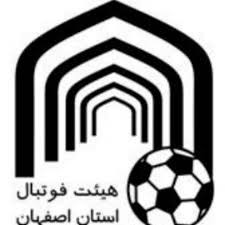 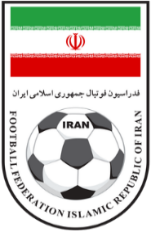 هیئت فوتبال استان اصفهانفرم مشخصات و تعهدنامه موسس مدرسه فوتبال - 1401" این فرم بایستی توسط موسس مدرسه فوتبال تکمیل گردیده و پس از مهر و امضاء تحویل هیئت فوتبال استان گردد"مشخصات فردی موسس (باید حتما نام وی در ثبت موسسه یا باشگاه باشد):نام:                                                  نام خانوادگی:                                       نام پدر:                                            کد ملی:                                     شماره شناسنامه:                           محل صدور:                                           تاریخ تولد:                                       وضعیت نظام وظیفه:مدرک مربیگری:                           مدرک تحصیلی:                                  رشته تحصیلی:                                   وضعیت تاهل:شغل:                                               آدرس و تلفن محل اشتغال:تلفن همراه:                                                            آدرس محل سکونت (آدرس پستی) و تلفن:سابقه فعالیت ورزشی:                                              سابقه فعالیت مدرسه فوتبال یا فوتسال:                             مدیر فنی:                                                                     کد ملی:                                                                   مدرک مربیگری:                            1-کلیه مسئولیتهای مدرسه فوتبال/فوتسال بر عهده موسس آن خواهد بود.2-موسس موظف به بکارگیری مربیانی میباشد که ضمن داشتن شرایط آئیننامه مدارس فوتبال و فوتسال از هرگونه سوابق کیفری و جرائم عمدی بری بوده و مورد تائید هیئت فوتبال استان اصفهان باشند.3-از بکارگیری و ثبت نام فوتبال آموزانی که با دیگر مدارس فوتبال و فوتسال یا باشگاههایی که دارای تعهدنامه محضری بوده خودداری نموده و ضمن رعایت اصول اخلاقی و ضوابط اعلام شده از سوی فدراسیون فوتبال و هیئت فوتبال استان اصفهان درصورت شکایت باشگاه یا مدرسه فوتبال شاکی نسبت به رفع اختلاف و اخذ رضایت از آن مرکز اقدام نموده و همچنین طبق رای هیئت فوتبال استان خسارات وارده یا حق آموزش مدنظر را پرداخت نمایم.هیئت فوتبال استان اصفهانفرم اطلاعات و تاییدیه مدرسه فوتبال و فوتسالنام مدرسه فوتبال (نام ثبت شده در اساسنامه ثبت موسسه یا باشگاه) : …………………………   آدرس ، تلفن و ساعت کار دفتر ثبت نام مدرسه فوتبال / فوتسال: …………………………   ایمیل مدرسه فوتبال / فوتسال : …………………………                                    تغذیه و ایاب و ذهاب : .............روزها و ساعات تمرین : …………………………   آدرس زمین تمرین مدرسه فوتبال یا سالن فوتسال : …………………………   امکانات مدرسه فوتبال / فوتسال:لیست  کامل تجهیزاتی که به فوتبال آموز داده میشود : ریاست محترم هیئت فوتبال شهرستان .............    احتراما" اینجانب ......................... فرزند .................... متولد ...................... با کد ملی ...................... شماره تلفن همراه ...................... ضمن مطالعه دقیق آئیننامه مدارس فوتبال و داشتن شرایط لازم، متقاضی مجوز فعالیت مدرسه (فوتبال/فوتسال) درجه (ممتاز/یک/دو) برای (آقایان/بانوان) به نام (موسسه/باشگاه) به شماره ثبت .............. و نام ......................... میباشم. خواهشمنداست پس از بررسیهای لازم نسبت به صدور مجوز جهت فعالیت در سال 1401 دستورات لازم را صادر فرمائید. ضمنا بنده متعهد میگردم تمام مسئولیت مدرسه (فوتبال/فوتسال) فوق به عهده اینجانب میباشد و طبق مفاد آئین نامه و زیر نظر هیات فوتبال فعالیت نمایم. اینجانب مسئولیت هرگونه تخطی را پذیرفته و در مراجع ذیصلاح پاسخگو خواهم بود.  این قسمت توسط هیئت فوتبال استان تکمیل میگردد :هیئت فوتبال استان اصفهانفرم مشخصات کادر اجرایی مدارس فوتبال و فوتسالنام مدرسه فوتبال / فوتسال (نام ثبت شده در اساسنامه ثبت موسسه یا باشگاه) : …………………………   (سمت شامل: موسس، مدیرفنی، مربی، سرپرست، پزشکیار، مدیر اداری، کادر اداری، کارمند دفتری، تدارکات و ... می باشد)  این قسمت توسط هیئت فوتبال استان تکمیل میگردد :           شهرستان:  …………………………   فرم الفدائمیآقایانفوتبالمدرسه :  نام مدرسه / فوتسال:  …………………………   دائمیآقایانفوتبالمدرسه :  (نام ثبت شده در اساسنامه ثبت موسسه یا باشگاه)فصلیبانوانفوتسالمدرسه :  فصلیبانوانفوتسالمدرسه :  شماره مجوز موسسه یا باشگاه :   …………………………   اینجانب ............................................... متعهد میگردم کلیه مفاد و قوانین آیین نامه مدارس فوتبال ابلاغ شده از سوی هیئت فوتبال استان اصفهان را رعایت نموده و مسئولیت هرگونه تخطی را شخصا" پذیرفته ودر مراجع ذیصلاح پاسخگو خواهم بود .                                                                                                                مهر، امضاء و اثر انگشت                                                                                                                       موسس مدرسهشهرستان : …………………………                                      فرم ب      نام و نام خانوادگی موسس مهر و امضای موسسهصدور مجوز فعالیت مدرسه فوتبال/فوتسال ...........................................از نظر این هیئت بلامانع می باشد.هیئت فوتبال شهرستان مهر و امضاءواحد پایه و جوانان استانکمیته انضباطی استانواحد امورمالی استاندبیر هیئت فوتبال استانرئیس هیئت فوتبال استان                      شهرستان : …………………………   فرم جردیفنام و نام خانوادگینام پدرسمتمدرک مربیگریکد ملیتاریخ تولدمدرک تحصیلیتلفن همراه123456789101112131415نام و نام خانوادگی موسس مهر و امضای موسسهرئیس هیئت فوتبال شهرستان مهر و امضاءواحد پایه و جوانان استانکمیته انضباطی استانواحد آموزش استاندبیر هیئت فوتبال استانرئیس هیئت فوتبال استان